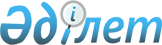 О некоторых вопросах закрытого акционерного общества "Банк Развития Казахстана"Постановление Правительства Республики Казахстан от 23 декабря 2002 года N 1343

      В соответствии со статьей 24  Закона  Республики Казахстан от 25 апреля 2001 года "О Банке Развития Казахстана" и  Указом  Президента Республики Казахстан от 28 августа 2002 года N 931 "О мерах по дальнейшему совершенствованию системы государственного управления Республики Казахстан" Правительство Республики Казахстан постановляет: 

      1.  (Утратил силу - от 20 сентября 2006 года N  885 ). 

      2. Внести в некоторые решения Правительства Республики Казахстан следующие изменения и дополнения: 

      1) в  постановление  Правительства Республики Казахстан от 27 мая 1999 года N 659 "О передаче прав по владению и пользованию государственными пакетами акций и государственными долями в организациях, находящихся в республиканской собственности": 

      в перечне государственных пакетов акций и государственных долей участия в организациях республиканской собственности, право владения и пользования которыми передается отраслевым министерствам и иным государственным органам: 

      в разделе "Министерству финансов Республики Казахстан": 

      строку, порядковый номер 217-1, исключить; 

      дополнить разделом "Министерству экономики и бюджетного планирования Республики Казахстан" и строкой, порядковый номер 268, следующего содержания: 

      "Министерству экономики и бюджетного планирования Республики Казахстан: 

      268. ЗАО "Банк Развития Казахстана"; 

      2) в  постановление  Правительства Республики Казахстан от 18 мая 2001 года N 659 "О создании закрытого акционерного общества "Банк Развития Казахстана" (САПП Республики Казахстан, 2001 г., N 18, ст. 232): 

      пункты 5 и 6 исключить; 

      3)  (утратил силу - от 20 сентября 2006 года N  885 ). <*> 

      Сноска. В пункт 2 внесены изменения постановлением Правительства РК от 20 сентября 2006 года N  885 . 

      3. Настоящее постановление вступает в силу со дня подписания.       Премьер-Министр 

      Республики Казахстан 
					© 2012. РГП на ПХВ «Институт законодательства и правовой информации Республики Казахстан» Министерства юстиции Республики Казахстан
				